БІЛОЦЕРКІВСЬКА МІСЬКА РАДА	КИЇВСЬКОЇ ОБЛАСТІ	Р І Ш Е Н Н Я
   від 02 вересня 2021 року                                                             № 1291-16-VIIIПро впровадження системи фіксації  адміністративних правопорушень в автоматичному режиміРозглянувши подання міського голови, відповідно до статей 3, 9 Закону України «Про дорожній рух», відповідно до статей 25, 59 Закону України «Про місцеве самоврядування в Україні», пункту 11 Порядку функціонування системи фіксації адміністративних  правопорушень у сфері забезпечення безпеки дорожнього руху в автоматичному  режимі, затвердженого постановою Кабінету Міністрів України від 10 листопада 2017 року № 833, враховуючи лист Департаменту патрульної поліції Національної поліції України від 27 липня 2021 року № 16882/41/27/02-2021, Протокол об’їзду місць концентрації ДТП для впровадження системи фіксації адміністративних правопорушень у сфері забезпечення безпеки дорожнього руху в автоматичному режимі від 22 липня 2021 року з метою забезпечення безпеки руху автомобільного транспорту, міська рада вирішила:Впровадити на території Білоцерківської міської територіальної громади систему стаціонарних технічних засобів (приладів контролю) фіксації адміністративних правопорушень у сфері забезпечення безпеки дорожнього руху в автоматичному режимі (далі – система), встановлену за кошти державного бюджету.Затвердити погоджені Департаментом патрульної поліції Національної поліції України місця встановлення комплексів автоматичної фіксації (далі КАФ) стаціонарних технічних засобів (приладів контролю) для фіксації правопорушень у сфері безпеки дорожнього руху в автоматичному режимі, за наступними адресами:проспект Князя Володимира, на існуючій бетонній опорі № 500, в напрямку вулиці Короленка, навпроти будинку № 19 по вулиці Івана Франка -1 КАФ у місті Біла Церква;вулиця Леваневського, навпроти будинку № 48,  на існуючій бетонній опорі                    № 593, в напрямку вул. Некрасова – 1 КАФ у місті Біла Церква.Рекомендувати державній установі «Центр інфраструктури та технологій Міністерства внутрішніх справ України» забезпечити належне функціонування системи.Департаменту житлово-комунального господарства Білоцерківської міської ради забезпечити встановлення відповідних дорожніх знаків.Контроль за виконанням рішення покласти на постійну комісію міської ради з питань дотримання прав людини, законності, оборонної роботи, запобігання корупції, з питань децентралізації, сприяння депутатській діяльності, етики та регламенту.    Міський голова                                                                                    Геннадій  ДИКИЙ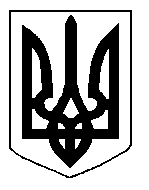 